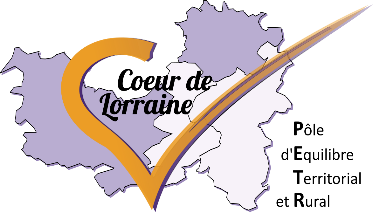 MerciPour tous renseignements contactez Madame Laura DAUMAS, chargée de mission du PETR à l’adresse suivante : petr.coeurdelorraine@gmail.com ou au 03 29 90 33 26.  Engagez-vous au CODEV DU PETREngagez-vous au CODEV DU PETRNOM : PRENOM : AGE :COORDONEESCOORDONEESRUE :RUE :CODE POSTAL :VILLE :MAIL :TELEPHONE :STATUT □ ACTIF □ RETRAITEEMPLOI EXCERCE :PROFESSION/FONCTION :□ RETRAITEEMPLOI EXCERCE :LIEU DE TRAVAIL :□ RETRAITEEMPLOI EXCERCE :DIVERS FAITES VOUS PARTIE D’UNE ASSOCIATION ?Si oui, laquelle : FAITES VOUS PARTIE D’UNE ASSOCIATION ?Si oui, laquelle : FAITES VOUS PARTIE D’UN ORGANISME ?Si oui, lequel : FAITES VOUS PARTIE D’UN ORGANISME ?Si oui, lequel : SI VOUS ETES ELU D’UNE COMMUNE : SOUHAITEZ VOUS PARTICIPER AU CODEV EN VOTRE QUALITE DE CITOYEN, MEMBRE D’UNE ASSOCIATION, OU EN VERTU DE VOTRE PROFESSION, ET NON AU REGARD DE VOTRE STATUT D’ELU ?SI VOUS ETES ELU D’UNE COMMUNE : SOUHAITEZ VOUS PARTICIPER AU CODEV EN VOTRE QUALITE DE CITOYEN, MEMBRE D’UNE ASSOCIATION, OU EN VERTU DE VOTRE PROFESSION, ET NON AU REGARD DE VOTRE STATUT D’ELU ?VOUS ETES INTERRESSE(E) PAR LES THEMATIQUES :□ ECONOMIE ET EMPLOI            □ TRANSITION ENERGETIQUE ET ECOLOGIQUE□ TOURISME ET CULTURE             □ MOBILITE       □ SCOT ET URBANISME                □ SERVICE ET SANTE□ RAYONNEMENT TERRITORIAL ET COOPERATIONS VOUS ETES INTERRESSE(E) PAR LES THEMATIQUES :□ ECONOMIE ET EMPLOI            □ TRANSITION ENERGETIQUE ET ECOLOGIQUE□ TOURISME ET CULTURE             □ MOBILITE       □ SCOT ET URBANISME                □ SERVICE ET SANTE□ RAYONNEMENT TERRITORIAL ET COOPERATIONS 